                                                  Propozycje Zawodów Regionalnych i Towarzyskich 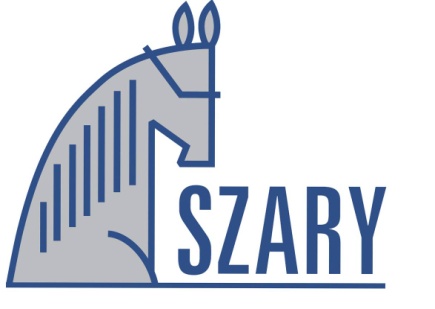   KJK SZARY MICHAŁOWICEZR i  ZT 28-29.09.2013 z pulą nagród 9000 złwww.kjkszary.plAdres Klub Jazdy Konnej Szary, ul. Krakowska 131, 32-091 Michałowice, Kontakt Anna Szary-Ziębicka 0048607797030, Jacek Wisłocki 0048601407316, zawody@kjkszary.pl Plac konkursowy 65 x 52m, piasek kwarcowyRozprężalnia	60 x 30m,  piasek kwarcowy Stajnia otwarta 27.09 godz. 12.00 – 29.09 godz. 20.00, pierwsza ściółka słoma, do kupienia słoma 10zł/balot, siano 10zł/balot, trociny 55 zł/balot Boks 3x3m 200zł, każdy dodatkowy dzień 50zł Opłata organizacyjna 120zł od konia/zawody, 70zł/1 dzień Startowe LL, L, L1–10zł, P-15zł, N-20zł, C,CC-25zł Prąd podłączenie samochodu 120zł (27-29.09)- prosimy zaznaczyć na zgłoszeniach, każdy dodatkowy dzień 50zł Komisja sędziowska sędzia główny – Anna Hadała  sędzia MZJ –Maria Kwapniewska, sędzia –  Monika Wisłocka - , Jacek WisłockiGospodarz toru Anna Skorbtal Lekarz weterynarii Agnieszka Jakubowska TERMIN ZGŁOSZEŃ OSTATECZNYCH 23.09.2013 GODZ. 20.00Rezerwacja boksu tylko z dołączonym dowodem wpłaty 200zł KONTO:Stowarzyszenie - Klub Sportowy Klub Jazdy Konnej Szary Michałowiceul. Krakowska 131, 32-091 Michałowice66 1500 1487 1214 8008 3948 0000z dopiskiem "ZR i ZT 28-29.09.2013" i nazwą koniaPROGRAM ZAWODÓWSobota (28.09.2013) godz. 7.30 1. Kl. LL (60cm) – zwykły/art.238.2.1 TOWARZYSKI2. Kl. LL (80cm) – zwykły/art.238.2.1 TOWARZYSKI3. Kl. L (100cm) Seria A - zwykły/art.238.2.1 	TOWARZYSKI         Kwalifikacja SzaryCUP2013 runda towarzyskaSeria B – dokładności/art.238.1.1 4-LATKI4. Kl. P (110 cm) Seria A –zwykły/art.238.2.1          Kwalifikacja SzaryCUP2013 runda srebrnaSeria B - zwykły/art.238.2.1 5-LATKI5. Kl.N (120cm) zwykły/art.238.2.16. Kl.N (120cm)Seria A - dwufazowy/art.274.5.3          Kwalifikacja SzaryCUP2013 runda złotaSeria B - dwufazowy/art.274.5.3 6-LATKI7. Kl. C (130cm) – zwykły/art.238.2.1Kwalifikacja SzaryCUP2013 runda diamentowa8. Kl. CC(140cm) –szybkości/art.239Niedziela (29.09.2013) godz. 8.009.Kl. LL (60cm) – zwykły/art.238.2.1 	TOWARZYSKI 10. LL (80cm) – zwykły/art.238.2.1 	TOWARZYSKI11. Kl. L (100cm)Seria A - zwykły/art.238.2.1 	TOWARZYSKI         Kwalifikacja SzaryCUP2013 runda towarzyskaSeria B – dokładności/art.238.1.1 4-LATKI12. Kl. L1(105cm) – konkurs          egzaminacyjny z oceną stylu jeźdźca13. Kl. P (110cm)Seria A - dwufazowy/art.274.5.3        Kwalifikacja SzaryCUP2013 runda srebrnaSeria B - dwufazowy/art.274.5.3 5-LATKI14. Kl.N (120cm) dwufazowy/art.274.5.315. Kl. N (120cm) Seria A – zwykły/art.238.2.1         Kwalifikacja SzaryCUP2013 runda złotaSeria B - zwykły/art.238.2.1 6-LATKI16. Kl. C (130cm) –dwufazowy /art.274.5.3    Kwalifikacja SzaryCUP2013 runda diamentowa17. Kl. CC(140cm) -zwykły/art.238.2.1Pula nagród  9000 złFlots dla 25% zwycięskich koni każdego konkursu , do dekoracji wyjeżdża pierwszych 8 koni.Wymagane dokumenty Konie paszport PZJ lub Urzędowy wraz z aktualnymi szczepieniami ochronnymi przeciwko grypie koni, aktualne licencje zgodne z przepisami MZJ/PZJ (tylko zawody regionalne) Zawodnicy z. regionalne - aktualne badania lekarskie oraz aktualne licencje; z. towarzyskie  aktualne badanie lekarskie, w przypadku niepełnoletnich zgoda rodziców na start, ubezpieczenieSprawdzanie dokumentów piątek 27.09.2013, godz. 17-19. i na godzinę przed rozpoczęciem konkursów.Nagrody i pula nagród dotyczy tylko  Serii A. Startowe dotyczy osobno Serii A i B. Pełna pula nagród w konkursach 6, 7, 8, 15, 16, 17 zostanie wypłacona przy minimalnej ilości 17 startujących koni(1-4 koni/1 miejsce płatne, 4-8/2m, 9-12/3m, 13-16/4).Ilość boksów i koni ograniczona – decyduje kolejność wpłat.Na rozprężalni może znajdować się jednocześnie 15 koni.Organizator nie zwraca opłat za konie w wypadku wycofania po ostatecznym terminie zgłoszeń. Organizator zastrzega sobie prawo do zmian w programie. Organizator nie ponosi żadnej odpowiedzialności w razie wypadków i zachorowań zawodników, luzaków, koni, jak również w przypadku kradzieży, zniszczeń, pożarów i innych zdarzeń losowych. W przypadku złej pogody organizator zastrzega sobie prawo przeniesienia zawodów i/lub rozprężalni na hale (30x66m, 23x48m).KODEKS POSTĘPOWANIA Z KONIEM Polski Związek Jeździecki prosi wszystkie osoby zaangażowane w jakikolwiek sposób w sporty konne, o przestrzeganie poniżej przedstawionego kodeksu oraz zasady, że dobro konia jest najważniejsze. Dobro konia musi być zawsze i wszędzie uwzględniane w sportach konnych i nie może być podporządkowane współzawodnictwu sportowemu ani innym celom np. komercyjnym. I. Na wszystkich etapach treningu i przygotowań konia do startu w zawodach, dobro konia musi stać ponad wszelkimi innymi wymaganiami. Dotyczy to stałej opieki, metod treningu, starannego obrządku, kucia i transportu. II. Konie i jeźdźcy muszą być wytrenowani, kompetentni i zdrowi zanim wezmą udział w zawodach. Odnosi się to także do podawania leków i środków medycznych, zabiegów chirurgicznych zagrażających dobru konia lub ciąży klaczy, oraz do przypadków nadużywania pomocy. III. Zawody nie mogą zagrażać dobru konia. Wymaga to zwrócenia szczególnej uwagi na teren zawodów, powierzchnię podłoża, pogodę, warunki stajenne, kondycję koni i ich bezpieczeństwo także podczas podroży powrotnej z zawodów. IV. Należy dołożyć wszelkich starań, aby zapewnić koniom staranną opiekę po zakończeniu zawodów, a także humanitarne traktowanie po zakończeniu kariery sportowej. Dotyczy to właściwej opieki weterynaryjnej obrażeń odniesionych na zawodach, spokojnej starości, ewentualnie eutanazji. V. PZJ zachęca wszystkie osoby działające w sporcie jeździeckim do stałego podnoszenia swojej wiedzy oraz umiejętności dotyczących wszelkich aspektów współpracy z koniem.Propozycje zatwierdzone przez Małopolski Związek Jeździecki dn. 11-09-2013 Monika Lubkiewicz – Boruta vice Prezes Zarządu MZJ d/s SportowychKonkursStartowePula nagródIIIIIIIVV1, 91075NR----2,10, 3,11 Seria A10200Nagrody RzeczoweNagrody RzeczoweNagrody Rzeczowe--3,11 Seria B1050NR----1210______4,13 Seria A15400Nagrody RzeczoweNagrody RzeczoweNagrody RzeczoweNagrody RzeczoweNagrody Rzeczowe4,13 Seria B1575NR----5, 1420______6, 15 Seria A20900400200150100506, 15 Seria B20100NR----7, 8, 16, 17251250550300150150100